 	‘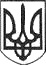 РЕШЕТИЛІВСЬКА МІСЬКА РАДАПОЛТАВСЬКОЇ ОБЛАСТІ(одинадцята сесія восьмого скликання)РІШЕННЯ31 серпня 2021 року                                                                              № 593-11-VIIІПро надання дозволу на виготовлення проекту землеустрою щодо відведення земельної ділянки для будівництва і обслуговування житлового будинку, господарських будівель і споруд	Керуючись Земельним кодексом України, законами України ,,Про місцеве самоврядування в Україні”, „Про землеустрій”, ,,Про державний земельний кадастр”, розглянувши клопотання громадян, Решетилівська міська рада ВИРІШИЛА: 	1. Надати дозвіл Рудяк Людмилі Василівні на виготовлення проекту землеустрою щодо відведення земельної ділянки орієнтовною площею 0,2500 га для будівництва і обслуговування житлового будинку, господарських будівель і споруд за адресою:Полтавська область, Полтавський район, с. Колотії, поблизу земельної ділянки з кадастровим № 5324255104:04:001:0139.   	2. Надати дозвіл Семергей Олені Олексіївні на виготовлення проекту землеустрою щодо відведення земельної ділянки орієнтовною площею 0,2500 га для будівництва і обслуговування житлового будинку, господарських будівель і споруд за адресою:	Полтавська область, Полтавський район, с. Лиман Другий, поблизу земельної ділянки з кадастровим № 5324281501:01:002:0070.   Міський голова                                                                           О.А. Дядюнова